Hello! __________(Parent(s)/Guardian(s) name)My name is ____________ , and I am writing this letter to welcoming your child to his/her first day at school.I am glad to have this opportunity to write to you and convey my best wishes to you and your child. With this letter, I ask you to work with me in creating the best possible learning environment for your child.I will only have your child for a year, but my goal is to make a contribution that lasts a lifetime. I believe that the best teaching environment is one that makes a child feel at home. Most importantly, I believe in bringing all children together in forming a learning community that unites without losing their unique qualities.Feel free to write to me about your child. I look forward to an amazing partnership in your child’s learning journey.Yours Sincerely, _______________Email address: _________________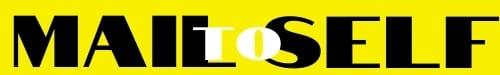 